Bulletin d’Adhésion année 2024Nom : 	Prénom : 	Adresse : 	Code postal :	 Ville : 	Tél. : _____. _____. _____. _____. _____      Email :	Vous adhérez en tant que (merci de cocher la case correspondante) : Parent, merci de cocher l’établissement de rattachement dans le tableau ci-dessous.Préciser le nom et prénom de l’enfant ou de l’adulte accompagné :	 Autre La cotisation annuelle est de 20 €.Nous vous remercions de bien vouloir renvoyer ce bulletin complété ainsi que votre règlement, soit en espèces soit par chèque à l’ordre de : « AAPISE ».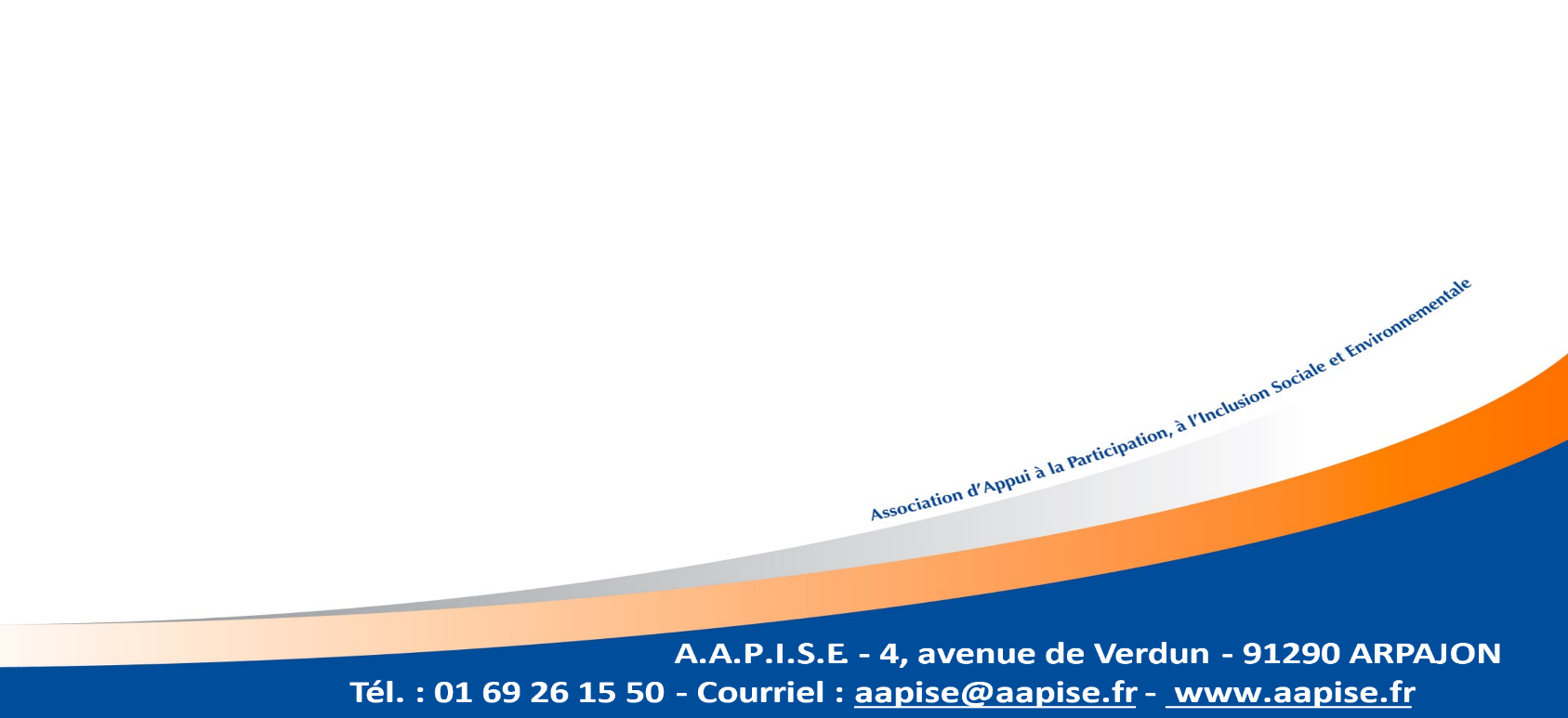 J’ai bien pris note que les statuts et la charte éthique sont disponibles sur le site internet de l’AAPISE ou bien par courrier sur simple demande. Le règlement intérieur est affiché et consultable dans les locaux du siège social.Date et Signature :	RGPDRèglement général sur la protection des donnéesLes informations recueillies sur ce formulaire sont enregistrées dans un fichier informatisé par l'Association d'Appui à la Participation, à l’Inclusion Sociale et Environnementale, AAPISE, dans le but de gérer votre adhésion.Elles sont conservées pour une durée maximale de 5 ans à compter de l'inactivité des adhérents et sont destinées aux personnes en charge de la gestion des adhérents de l'AAPISE.Pendant cette période nous mettons en place tous moyens aptes à assurer la confidentialité et la sécurité de vos données personnelles, de manière à empêcher leur endommagement, effacement ou accès par des tiers non autorisés.Vous bénéficiez d'un droit d'accès, de rectification, de portabilité, d'effacement de celles-ci ou une limitation du traitement. Vous pouvez vous opposer au traitement des données vous concernant et disposez du droit de retirer votre consentement à tout moment.Vous pouvez exercer vos droits en vous adressant au Président de l'Association AAPISE à cette adresse "president@aapise.fr". Cette demande devra indiquer vos nom, prénom, adresse postale et électronique. La demande doit être signée et accompagnée d'un justificatif d'identité portant votre signature. Une réponse sera adressée dans un délai maximum d'un mois suivant la réception de la demande.Vous avez la possibilité d'introduire une réclamation auprès d'une autorité de contrôle.ETABLISSEMENTSETABLISSEMENTSETABLISSEMENTS AAPISE S.H.A.V.S. Point-Virgule AAPISE ESAT « Les Ateliers du Vieux Châtres » AAPISE I.M.E. La Guillemaine AAPISE Foyer Pont-de-Pierre Antenne de Brétigny AAPISE I.M.E. La Feuilleraie AAPISE E.A.M. La Passerelle Antenne d’Arpajon AAPISE S.E.S.S.A.D. La Chalouette M.A.S. La Beauceraie Antenne d’Egly AAPISE Plateforme Ressources AAPISE Meristeme AAPISE Parcoude AAPISE Centre de Répit AAPISE Le Phare AAPISE Inter’Val AAPISE Alliance Prévention